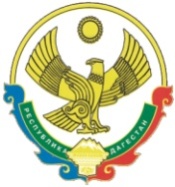 РЕСПУБЛИКА  ДАГЕСТАНСОБРАНИЕ   ДЕПУТАТОВГОРОДСКОГО ОКРУГА «ГОРОД КАСПИЙСК»368300, РД, г. Каспийск, ул. Орджоникидзе, 12, тел. 8 (246) 5-12-88, факс 8 (246) 5-12-88  сайт: kasp.info@yandex.ru.              6 февраля  2018 года	РАСПОРЯЖЕНИЕ № 1«О созыве двадцать пятой  очередной сессииСобрания депутатов городскогоокруга «город Каспийск»  шестого созыва»I.Созвать двадцать пятую очередную сессию Собрания депутатов городского округа «город Каспийск» шестого созыва 19 февраля  2018  года  в 11-00 часов в актовом зале здания администрации городского округа «город  Каспийск».II.Внести на рассмотрение сессии следующие вопросы:1. Об итогах деятельности  Главы городского округа «город Каспийск» и Администрации городского округа «город Каспийск» за 2017 год и основных задачах на 2018 год.2. Отчет начальника ОМВД РФ по городу Каспийск «Об итогах оперативно-служебной деятельности отдела внутренних дел» за 2017 год и основных задачах на 2018 год.3. Об утверждении положения о порядке организации и осуществления территориального общественного самоуправления в городском округе «город Каспийск».III.Для предварительного рассмотрения Повестки дня сессии созвать Президиум Собрания депутатов городского округа «город  Каспийск» 14 февраля  2018  года в 10-00 часов в кабинете Собрания депутатов городского округа «город Каспийск».Председатель Собрания депутатов 		городского округа «город Каспийск»                                            А.Джаватов